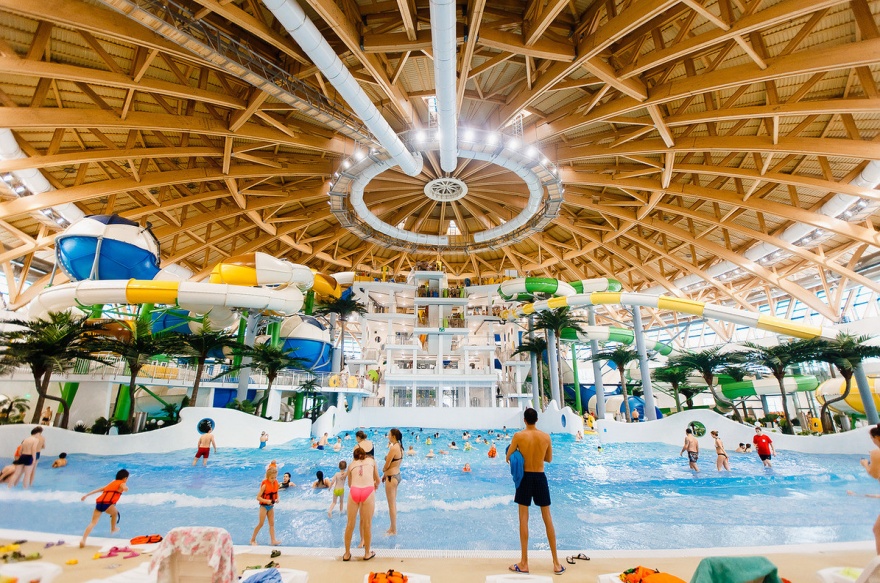 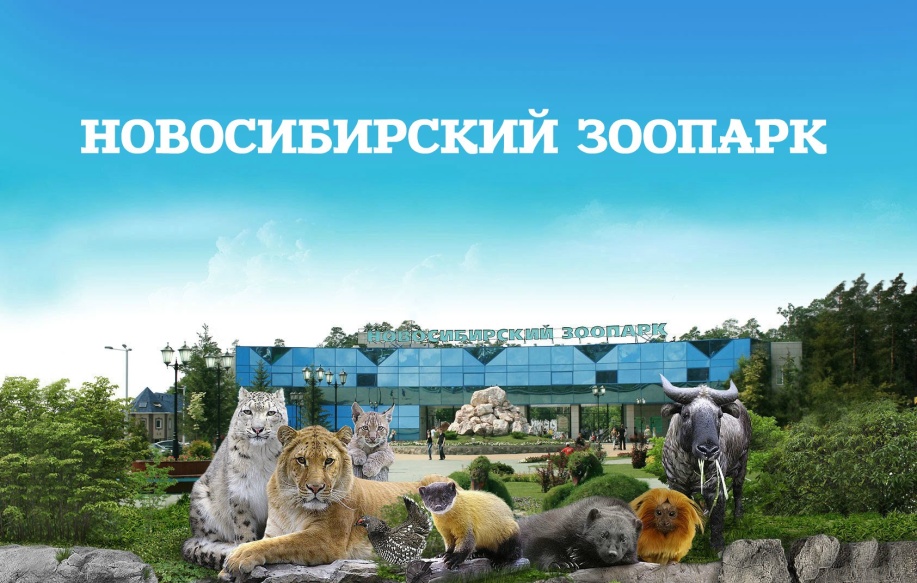 Отправление каждую субботу!АКВАпарк: Трансфер + Билеты (на полный день по системе «всё включено + термы»)
Стоимость: Взрослый 2900 руб.                        Детский 2700 руб.Зоопарк: Трансфер + Билеты
Стоимость: Взрослый 1700 руб.                      Детский 1500 руб.

Выезд на комфортабельном автобусе!